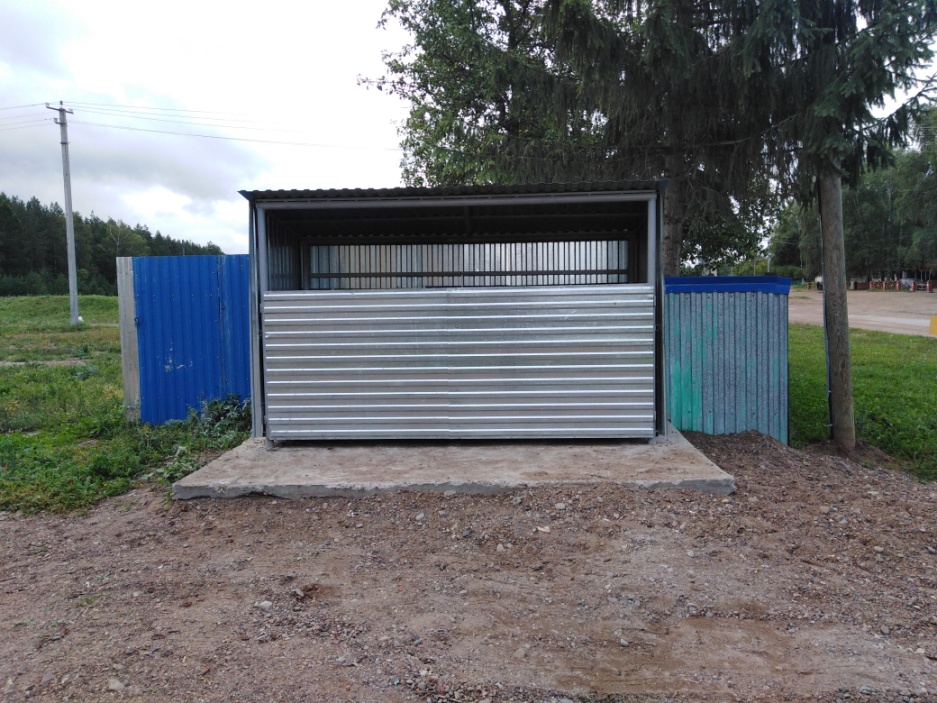 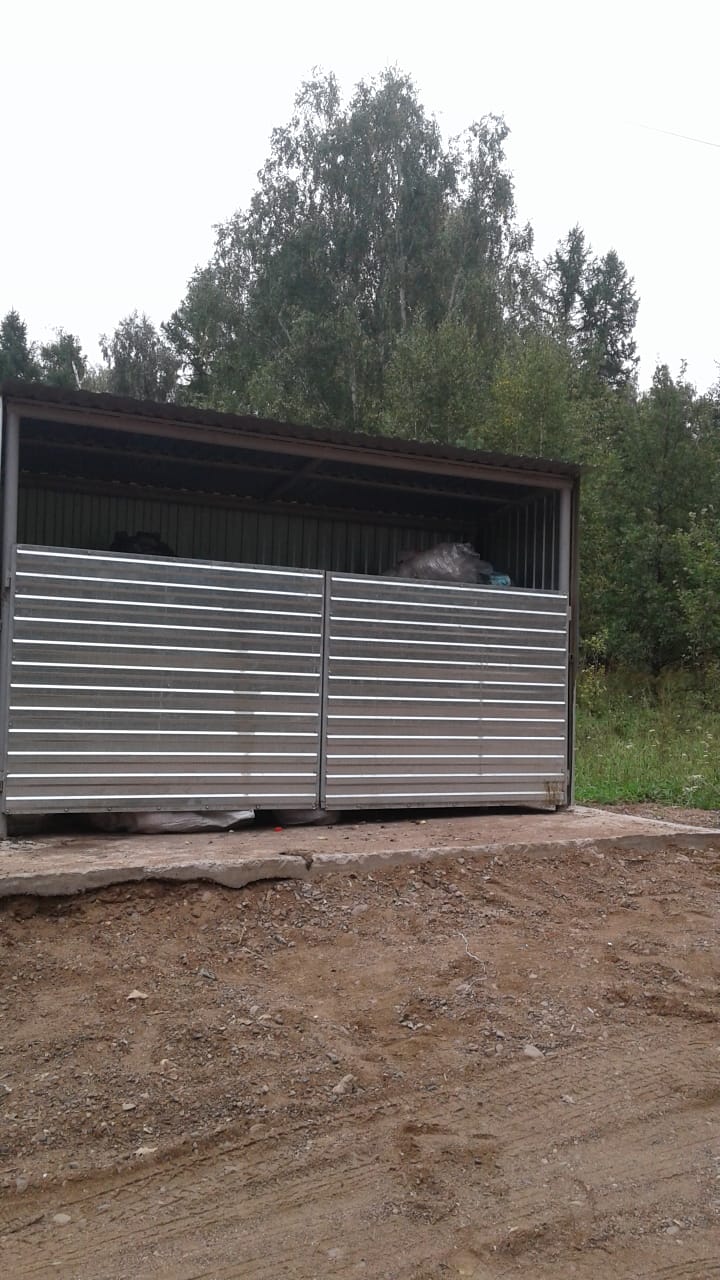 С. Охлебинино, август 2019 год.Обустройство площадок  для ТБО 6 шт. по проекту «Реальные дела» партии Единая Россия